Publicado en Huesca el 29/07/2024 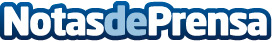 Autocares Piquer abre las puertas de Europa con circuitos exclusivos en autocarLa empresa líder en transporte de viajeros ha anunciado el lanzamiento de sus nuevos circuitos por Europa en autocar, una iniciativa pionera diseñada para llevar a los viajeros a descubrir la riqueza y diversidad del continente europeo con una facilidad y comodidad sin precedentesDatos de contacto:Pablo PiquerAutocares Piquer974416131Nota de prensa publicada en: https://www.notasdeprensa.es/autocares-piquer-abre-las-puertas-de-europa Categorias: Viaje Aragón Turismo Movilidad y Transporte http://www.notasdeprensa.es